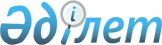 О признании утратившим силу Указа Президента Республики Казахстан от 16 мая 2003 года № 1095Указ Президента Республики Казахстан от 22 ноября 2010 года № 1105

Подлежит опубликованию    

в Собрании актов Президента и  

Правительства Республики Казахстан

      ПОСТАНОВЛЯЮ:



      1. Признать утратившим силу Указ Президента Республики Казахстан от 16 мая 2003 года № 1095 "О государственной программе освоения казахстанского сектора Каспийского моря" (САПП Республики Казахстан, 2003 г., № 21-22, ст. 209).



      2. Настоящий Указ вводится в действие со дня подписания.      Президент

      Республики Казахстан                       Н. Назарбаев
					© 2012. РГП на ПХВ «Институт законодательства и правовой информации Республики Казахстан» Министерства юстиции Республики Казахстан
				